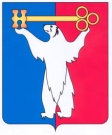 АДМИНИСТРАЦИЯ ГОРОДА НОРИЛЬСКАКРАСНОЯРСКОГО КРАЯПОСТАНОВЛЕНИЕ15.03.2019                                               г. Норильск                                              № 92О внесении изменений в отдельные правовые акты Администрации города НорильскаВ целях устранения технической ошибки, в связи с изменением наименования отдельных муниципальных учреждений, подведомственных Управлению по спорту Администрации города Норильска,ПОСТАНОВЛЯЮ:1. Признать утратившим силу пункт 2.1.1 постановления Администрации города Норильска от 01.02.2019 № 38 «Об утверждении Положения об оплате труда директоров, заместителей директоров муниципальных бюджетных учреждений, осуществляющих деятельность спортивных школ, подведомственных Управлению по спорту Администрации города Норильска, и о внесении изменений в отдельные постановления Администрации города Норильска».2. Внести в Положение о системе оплаты труда работников муниципальных учреждений муниципального образования город Норильск, утвержденное постановлением Администрации города Норильска от 29.03.2016 № 181, следующее изменение:2.1. в строке 3 Приложения 1 к Положению слова «Муниципальные учреждения физической культуры и спорта и образовательные учреждения физической культуры и спорта» заменить словами «Муниципальные учреждения спорта».3. Опубликовать настоящее постановление в газете «Заполярная правда» и разместить его на официальном сайте муниципального образования город Норильск.4. Настоящее постановление вступает в силу со дня его подписания и распространяет свое действие на правоотношения, возникшие с 01.01.2019.Глава города Норильска	   Р.В. Ахметчин